УПОЛНОМОЧЕННЫЙ ПО ПРАВАМ РЕБЕНКА В ТЮМЕНСКОЙ ОБЛАСТИ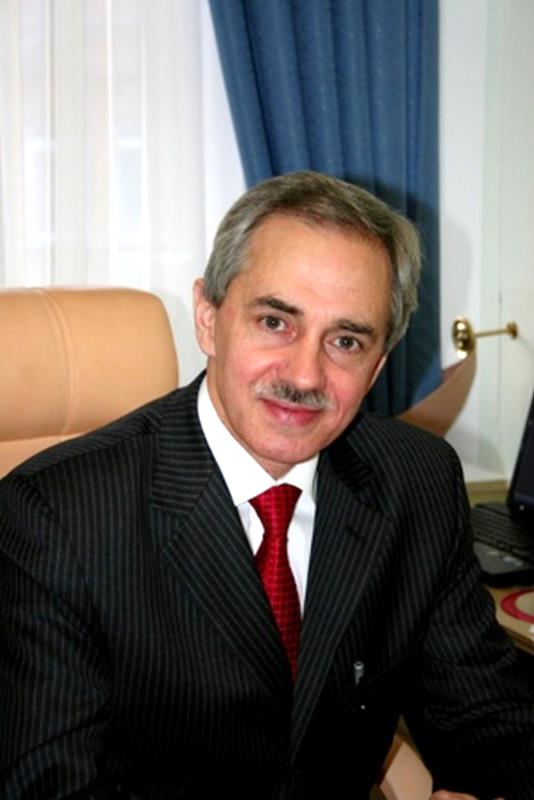 СТЕПАНОВ АНДРЕЙ ЭДУАРДОВИЧтелефон горячей линии8(3452) 55-67-07приемная/факс8(3452) 55-67-09электронный адресStepanovAE@72to.ru Web-сайт                                          http://deti.gov.ru/r/tumen Адрес:Юридический:625004, город Тюмень, улица Володарского, дом 45Фактический: 625003, город Тюмень, улица Республики, дом 24кабинет 314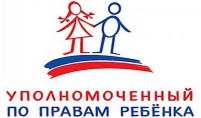 